NOTAS DE GESTIÓN ADMINISTRATIVALos Estados Financieros de los entes públicos, proveen de información financiera a los principales usuarios de la misma, al Congreso y a los ciudadanos.El objetivo del presente documento es la revelación del contexto y de los aspectos económicos-financieros más relevantes que influyeron en las decisiones del período, y que deberán ser considerados en la elaboración de los estados financieros para la mayor comprensión de los mismos y sus particularidades.De esta manera, se informan y explican las condiciones relacionadas con la información financiera de cada período de gestión; además, de exponer aquellas políticas que podrían afectar la toma de decisiones en períodos posteriores. (DOF 06-12-2022)Las notas de gestión administrativa deben contener los siguientes puntos:1. Autorización e Historia:Se informará sobre:a) Fecha de creación del ente público.La Junta o Sistema de Agua Potable y Alcantarillado se conformó en el acta 29, del 14 de marzo del 1991.b) Principales cambios en su estructura (interna históricamente).A la fecha está conformado el Smapas: Consejo Directivo, Dirección General, Coordinación de Administración, Cultura del Agua, Coord. De Comercialización, Coord. Producción, Coord. de Comunidades, Coord. De Mantenimiento de redes de agua, Coord. De Alcantarillado y Coord. De la Planta.		2. Panorama Económico y FinancieroSe informará sobre las principales condiciones económico-financieras bajo las cuales el ente público estuvo operando; y las cuales influyeron en la toma de decisiones de la administración; tanto a nivel local como federal.El Smapas opera con sus recursos propios en los últimos años, el Smapas no cuenta con adeudos con otras instituciones y cumple con las obligaciones fiscales. 			3. Organización y Objeto Social:Se informará sobre:a) Objeto social.La prestación del servicio público de agua potable alcantarillado y tratamiento de aguas residuales en el municipio de Salvatierra, Gto.			b) Principal actividad.La prestación del servicio público de agua potable alcantarillado y tratamiento de aguas residuales en el municipio de Salvatierra, Gto. Y cuenta con las siguientes coordinaciones:Coord. Administrativa: Lleva a cabo todas las funciones administrativas (nómina, pagos a proveedores, recaudación, contratación del personal, inventarios etc).Cultura del Agua. Se encarga de concientizar el uso del agua, a los usuarios y escuelasCoord. De Comercialización:  En esta área se lleva a cabo las funciones de visitas domiciliarias, para traer la lectura de cada medidor de agua, además de los cortes y reconexiones, así como la cartera vencida.Coord. De Producción: Las principales funciones es trabajo de los poceros, sobre la supervisión del buen funcionamiento de las bombas de 10 pozos que se cuentan y el mantenimiento básico y limpieza de las instalaciones.Coord. De Mantenimiento de Red de Agua.  Está área instala la toma de agua potable a los usuarios, además de arreglas las fugas de agua.Coord. Alcantarillado: En esta área la conexión de descargas de agua residual, todo lo relacionado a los drenajes del municipio.Coord. Planta: Supervisión de las actividades propias de operación y mantenimiento de las instalaciones de la planta:Coord. De Comunidades: Se hace visitas a las comunidades para gestionar todo lo relacionado a proyectos de Agua Potable a las escuelas o centro de salud.			c) Ejercicio fiscal (mencionar, por ejemplo: enero a diciembre de 2024).d) Régimen jurídico (Forma como está dada de alta la entidad ante la S.H.C.P., ejemplos: S.C., S.A., Personas morales sin fines de lucro, etc.).Sistema Municipal de Agua Potable y Alcantarillado para el Municipio de Salvatierra, Gto.	e) Consideraciones fiscales del ente: Revelar el tipo de contribuciones que esté obligado a pagar o retener.f) Estructura organizacional básica.*Anexar organigrama de la entidad.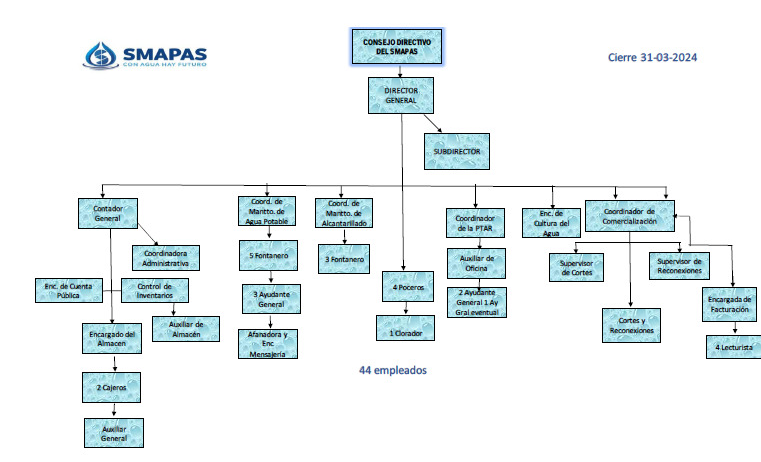 g) Fideicomisos de los cuales es fideicomitente o fideicomisario, y contratos análogos, incluyendo mandatos de los cuales es parte.N/A				4. Bases de Preparación de los Estados Financieros:Se informará sobre:a) Si se ha observado la normatividad emitida por el CONAC y las disposiciones legales aplicables.Si					b) La normatividad aplicada para el reconocimiento, valuación y revelación de los diferentes rubros de la información financiera, así como las bases de medición utilizadas para la elaboración de los estados financieros; por ejemplo: costo histórico, valor de realización, valor razonable, valor de recuperación o cualquier otro método empleado y los criterios de aplicación de los mismos.- Reglamento Interior de Trabajo del Organismo Operador Público Descentralizado Sistema Municipal de Agua Potable y Alcantarillado para el Municipio de Salvatierra, Gto.- Reglamento Sistema Municipal de Agua Potable y Alcantarillado para el Municipio de Salvatierra, Gto.c) Postulados básicos de Contabilidad Gubernamental (PBCG).d) Normatividad supletoria. En caso de emplear varios grupos de normatividades (normatividades supletorias), deberá realizar la justificación razonable correspondiente, su alineación con los PBCG y a las características cualitativas asociadas descritas en el Marco Conceptual de Contabilidad Gubernamental (MCCG) y sus modificaciones.e) Para las entidades que por primera vez estén implementando la base de devengado de acuerdo a la Ley de Contabilidad, deberán:*Revelar las nuevas políticas de reconocimiento:*Plan de implementación:*Revelar los cambios en las políticas, la clasificación y medición de las mismas, así como su impacto en la información financiera:*Presentar los últimos estados financieros con la normatividad anteriormente utilizada con las nuevas políticas para fines de comparación en la transición a la base de devengado.5. Políticas de Contabilidad Significativas:Son los principios, bases, reglas y procedimientos específicos adoptados por el ente público en la elaboración y presentación de sus estados financieros. El ente público seleccionará y aplicará sus políticas contables de manera congruente para transacciones, otros eventos y condiciones que sean similares.Se informará sobre:a) Actualización: se informará del método utilizado para la actualización del valor de los activos, pasivos y Hacienda Pública/Patrimonio y las razones de dicha elección. Así como informar de la desconexión o reconexión inflacionaria:b) Informar sobre la realización de operaciones en el extranjero y de sus efectos en la información financiera gubernamental, considerando entre otros el importe de las variaciones cambiarias reconocidas en el resultado (ahorro o desahorro):N/A			c) Método de valuación de la inversión en acciones de Compañías subsidiarias no consolidadas y asociadas:N/A			d) Sistema y método de valuación de inventarios y costo de lo vendido:N/A			e) Beneficios a empleados: revelar el cálculo de la reserva actuarial, valor presente de los ingresos esperados comparado con el valor presente de la estimación de gastos tanto de los beneficiarios actuales como futuros:f) Provisiones: objetivo de su creación, monto y plazo:g) Reservas: objetivo de su creación, monto y plazo:N/A			h) Cambios en políticas contables y corrección de errores junto con la revelación de los efectos que se tendrá en la información financiera del ente público, ya sea retrospectivos o prospectivos:N/A			i) Reclasificaciones: Se deben revelar todos aquellos movimientos entre cuentas por efectos de cambios en los tipos de operaciones:j) Depuración y cancelación de saldos:6. Posición en Moneda Extranjera y Protección por Riesgo Cambiario:Se informará sobre:a) Activos en moneda extranjera:N/A			b) Pasivos en moneda extranjera:N/A			c) Posición en moneda extranjera:N/A			d) Tipo de cambio:N/A			e) Equivalente en moneda nacional:N/A			Lo anterior por cada tipo de moneda extranjera que se encuentre en los rubros de activo y pasivo.Adicionalmente, se informará sobre los métodos de protección de riesgo por variaciones en el tipo de cambio.7. Reporte Analítico del Activo:Debe mostrar la siguiente información:a) Vida útil, porcentajes de depreciación y amortización utilizados en los diferentes tipos de activos, o el importe de las pérdidas por deterioro reconocidas:N/A			b) Cambios en el porcentaje de depreciación y amortización y en el valor de los activos ocasionado por deterioro:N/A			c) Importe de los gastos capitalizados en el ejercicio, tanto financieros como de investigación y desarrollo:N/A			d) Riesgos por tipo de cambio o tipo de interés de las inversiones financieras:N/A			e) Valor activado en el ejercicio de los bienes construidos por la entidad:N/A			f) Otras circunstancias de carácter significativo que afecten el activo, tales como bienes en garantía, señalados en embargos, litigios, títulos de inversiones entregados en garantías, baja significativa del valor de inversiones financieras, etc.:N/A			g) Desmantelamiento de Activos, procedimientos, implicaciones, efectos contables:N/A			h) Administración de activos; planeación con el objetivo de que el ente los utilice de manera más efectiva:N/A			Adicionalmente, se deben incluir las explicaciones de las principales variaciones en el activo, en cuadros comparativos como sigue:a) Inversiones en valores:N/A			b) Patrimonio de Organismos Descentralizados de Control Presupuestario Indirecto:N/A			c) Inversiones en empresas de participación mayoritaria:N/A			d) Inversiones en empresas de participación minoritaria:N/A			e) Patrimonio de Organismos Descentralizados de control Presupuestario Directo, según corresponda:N/A			8. Fideicomisos, Mandatos y Análogos:Se deberá informar:a) Por ramo administrativo que los reporta:N/A			b) Enlistar los de mayor monto de disponibilidad, relacionando aquéllos que conforman el 80% de las disponibilidades:N/A			9. Reporte de la Recaudación:a) Análisis del comportamiento de la recaudación correspondiente al ente público o cualquier tipo de ingreso, de forma separada los ingresos locales de los federales:N/A			b) Proyección de la recaudación e ingresos en el mediano plazo:No 			10. Información sobre la Deuda y el Reporte Analítico de la Deuda:a) Utilizar al menos los siguientes indicadores: deuda respecto al PIB y deuda respecto a la recaudación tomando, como mínimo, un período igual o menor a 5 años.b) Información de manera agrupada por tipo de valor gubernamental o instrumento financiero en la que se consideren intereses, comisiones, tasa, perfil de vencimiento y otros gastos de la deuda.* Se anexará la información en las notas de desglose.11. Calificaciones otorgadas:Informar, tanto del ente público como cualquier transacción realizada, que haya sido sujeta a una calificación crediticia:N/A			12. Proceso de Mejora:Se informará de:a) Principales Políticas de control interno:N/A						b) Medidas de desempeño financiero, metas y alcance:N/A							13. Información por Segmentos:Cuando se considere necesario se podrá revelar la información financiera de manera segmentada debido a la diversidad de las actividades y operaciones que realizan los entes públicos, ya que la misma proporciona información acerca de las diferentes actividades operativas en las cuales participa, de los productos o servicios que maneja, de las diferentes áreas geográficas, de los grupos homogéneos con el objetivo de entender el desempeño del ente, evaluar mejor los riesgos y beneficios del mismo, y entenderlo como un todo y sus partes integrantes.Consecuentemente, esta información contribuye al análisis más preciso de la situación financiera, grados y fuentes de riesgo y crecimiento potencial de negocio.14. Eventos Posteriores al Cierre:El ente público informará el efecto en sus estados financieros de aquellos hechos ocurridos en el período posterior al que informa, que proporcionan mayor evidencia sobre eventos que le afectan económicamente y que no se conocían a la fecha de cierre.
			15. Partes Relacionadas:Se debe establecer por escrito que no existen partes relacionadas que pudieran ejercer influencia significativa sobre la toma de decisiones financieras y operativas:16. Responsabilidad Sobre la Presentación Razonable de la Información Contable:La Información Contable deberá estar firmada en cada página de la misma e incluir al final la siguiente leyenda: “Bajo protesta de decir verdad declaramos que los Estados Financieros y sus notas, son razonablemente correctos y son responsabilidad del emisor”. Lo anterior, no será aplicable para la información contable consolidada.Nota 1: En cada una de las 15 notas de gestión administrativa el ente público deberá poner la nota correspondiente o en su caso la leyenda “Esta nota no le aplica al ente público” y una breve explicación del motivo por el cual no le es aplicable. 06-12-2022